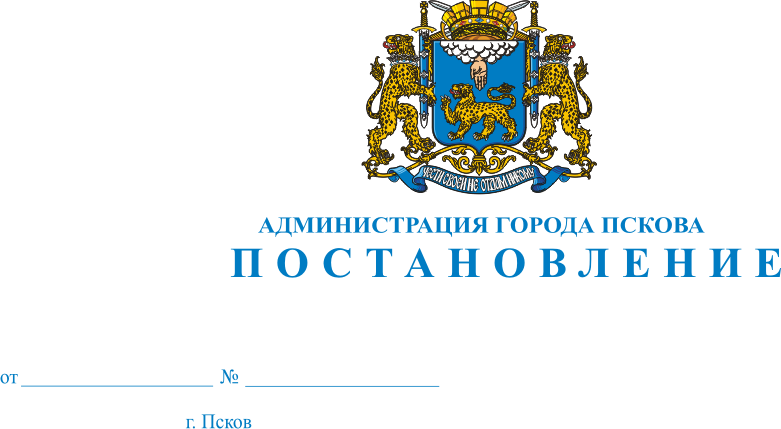 О внесении изменений в Постановление Администрации города Пскова от     20 марта . № 312 «Об утверждении Положения о порядке предоставления субсидии на возмещение затрат в связи с установкой индивидуальных приборов потребления коммунальных ресурсов и заменой газового, электрического, сантехнического оборудования признанного непригодным для дальнейшей эксплуатации   в связи с истекшим сроком его  эксплуатации в муниципальном жилищном фонде муниципального образования «Город Псков» В соответствии с Бюджетным кодексом Российской Федерации, руководствуясь статьей 30 Жилищного кодекса  Российской Федерации, статьями 32, 34, Устава муниципального образования «Город Псков», Администрация города ПсковаПОСТАНОВЛЯЕТ: 1. Внести в Постановление Администрации города Пскова от 20 марта . № 312 «Об утверждении Положения о порядке предоставления субсидии на возмещении затрат в связи с установкой индивидуальных приборов потребления коммунальных ресурсов и заменой газового, электрического, сантехнического оборудования признанного непригодным для дальнейшей эксплуатации   в связи с истекшим сроком его  эксплуатации в муниципальном жилищном фонде муниципального образования «Город Псков»  следующие изменения:1) абзац 4 пункта 1 раздела II «Порядок предоставления субсидии» изложить в следующей редакции:«- заявления нанимателей жилых помещений по договорам найма жилого помещения об установке оборудования в многоквартирных домах, управление которыми осуществляется заявителем; »;2) абзац 5 пункта 1 раздела II «Порядок предоставления субсидии» изложить в следующей редакции:«- адресный перечень жилых помещений, в которых устанавливалось оборудование, с указанием реквизитов договоров найма жилого помещения; »;3) дополнить раздел II «Порядок предоставления субсидии» следующими пунктами:«5. В случае установления фактов необоснованного получения субсидии главный распорядитель бюджетных средств принимает решение о возврате необоснованно полученных средств в бюджет города Пскова в полном объеме и в течение 5 рабочих дней со дня его принятия письменно уведомляет об этом получателя субсидии. 6. Получатель субсидии обязан в течение 20 рабочих дней со дня получения уведомления, указанного в пункте 5 настоящего Положения, перечислить необоснованно полученные средства в бюджет города Пскова.7. В случае не перечисления получателем субсидии необоснованно  полученных средств в полном объеме в срок, предусмотренный пунктом 6 настоящего Положения, указанные средства взыскиваются в судебном порядке.».	   2. Настоящее постановление вступает в силу с момента его официального опубликования.	   3. Опубликовать настоящее постановление в газете «Псковские новости» и разместить на официальном сайте муниципального образования «Город Псков».	   4. Контроль за исполнением настоящего постановления возложить на заместителя Главы Администрации города Пскова Е.Н.Жгут.Глава Администрации города Пскова                                                                                        А. Н. Братчиков 